Zveme, nejen maminky,na jarní besídku,ve čtvrtek 11.května 2017od 15:30 hodinve třídě Berušek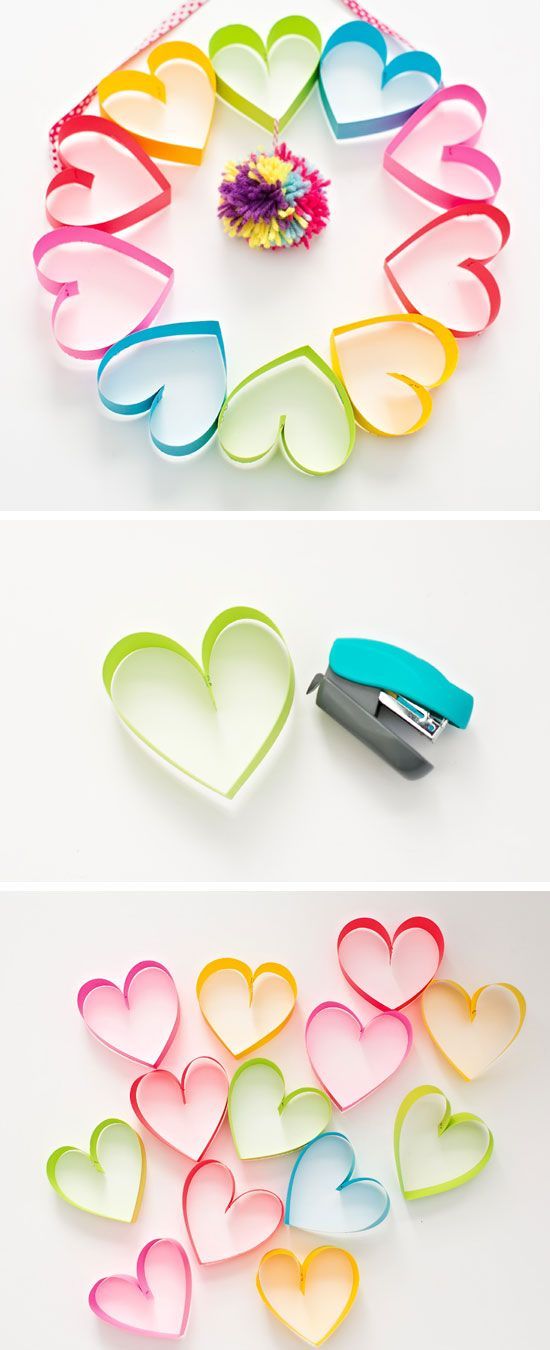 